ANEXO V PASSO A PASSO AJUSTE DE ENTRADA - ALMOXARIFADO LOCAL PASSO 1: Selecionar o módulo ESTOQUE;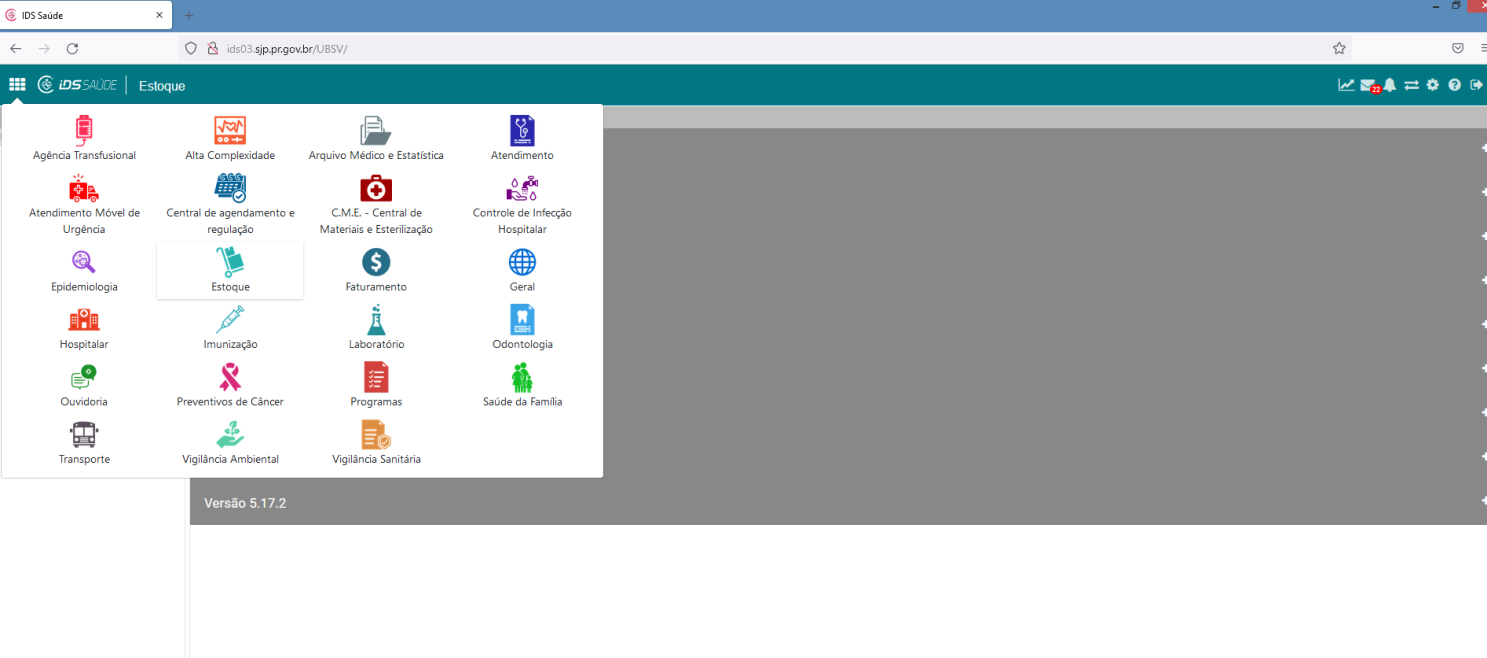 PASSO 2: Selecionar o item ENTRADA DE INSUMOS;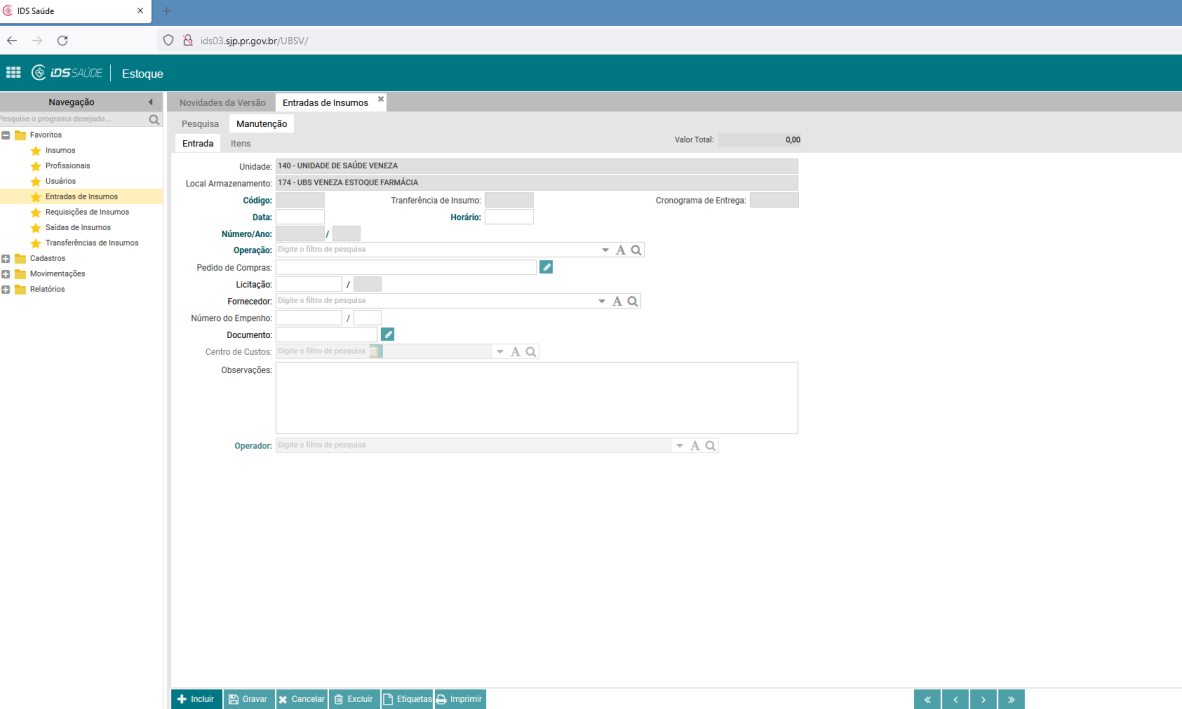 PASSO 3: Clicar em INCLUIR (que irá carregar dia e horário atual) para ser feita a saída do insumo;PASSO 4: Incluir a OPERAÇÃO (EX. 100 ENTRADA DE INSUMOS INVENTÁRIO);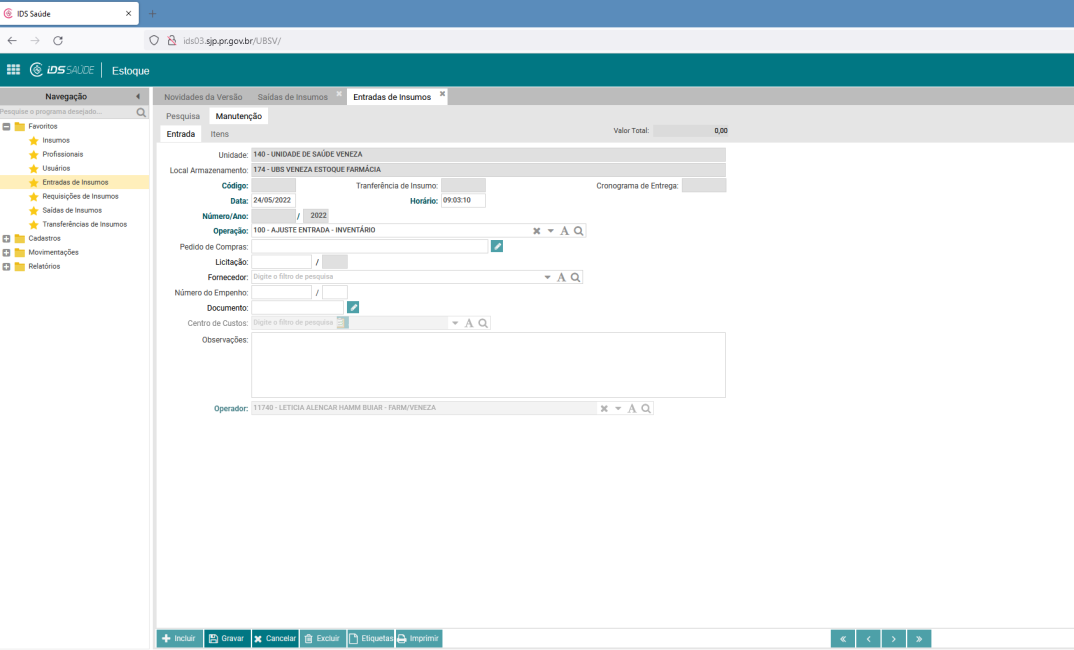 PPASSO 5: Selecionar a aba ITENS e informar o insumo Informar o fabricante, o loteAdicionar a quantidade devolvida e gravar e incluir e posteriormente gravar 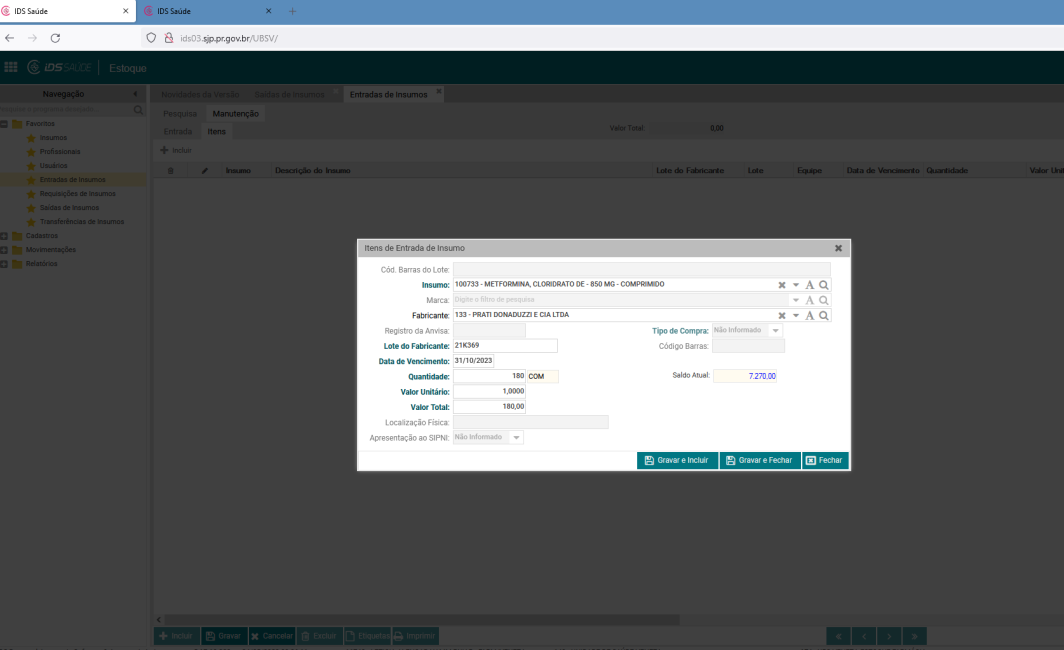 PASSO 6: Após adicionar todos os itens com as devidas quantidades e lotes clicar em gravar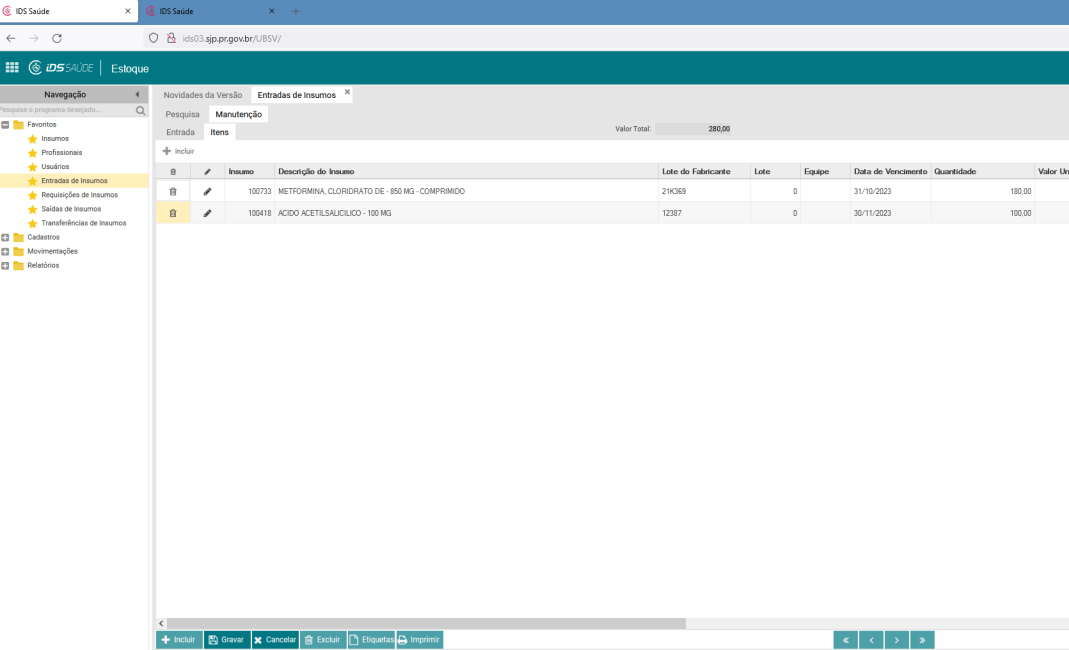 PASSO 7: Geração de relatório de entrada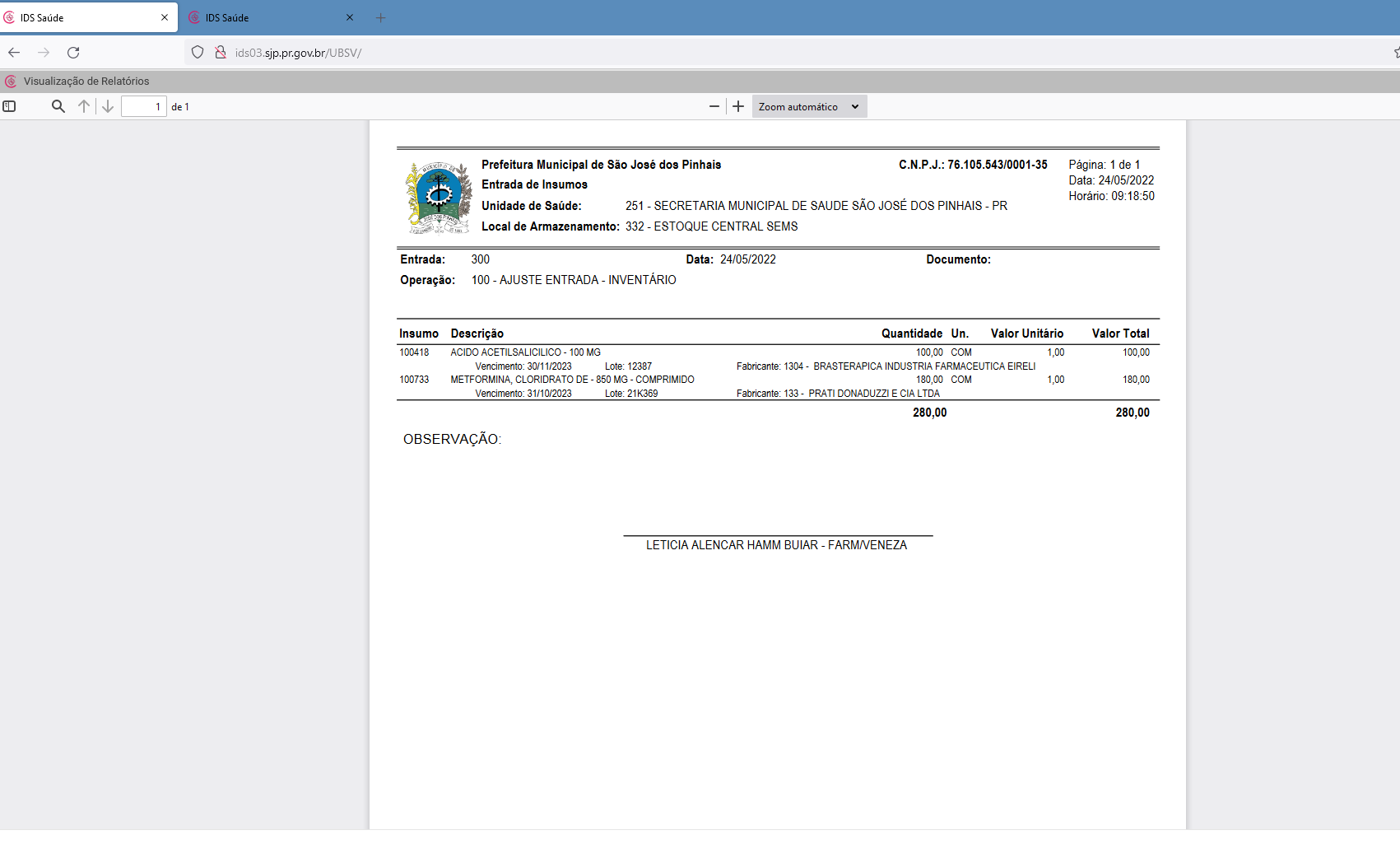 